СОВЕТ  ДЕПУТАТОВСЕЛЬСКОГО  ПОСЕЛЕНИЯ  ТАЛИЦКИЙ  СЕЛЬСОВЕТ Добринского муниципального районаЛипецкой области23-я сессия VI-го созываРЕШЕНИЕ07.07.2022г.                             с. Талицкий Чамлык                                № 84-рсО вступлении Сатина Владимира Валентиновичав должность главы сельского поселения Талицкий сельсовет Добринского муниципального районаЛипецкой области Российской ФедерацииРассмотрев решение Совета депутатов сельского поселения Талицкий сельсовет от 07 июля 2022 № 83-рс «Об избрании главы сельского поселения Талицкий сельсовет Добринского муниципального района Липецкой области Российской Федерации», в соответствии со статьей 35 Устава сельского поселения Талицкий сельсовет Добринского муниципального района Липецкой области Российской Федерации, Совет депутатов сельского поселения Талицкий сельсоветР Е Ш И Л:1.Считать днем вступления Сатина Владимира Валентиновича в должность главы сельского поселения Талицкий сельсовет Добринского муниципального района Липецкой области Российской Федерации   07 июля  2022 года.  2.Опубликовать настоящее решение в районной газете «Добринские вести».	3.Настоящее решение вступает в силу со дня его принятия.Председатель Совета депутатовсельского поселенияТалицкий сельсовет                                                                Т.В. Васнева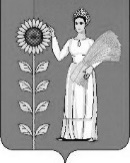 